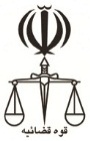 مشخصات طرفیننامنام خانوادگینام پدرسنشغل محل اقامت محل اقامتخواهانخواندهوکیل یا نماینده قانونیخواسته یا موضوع و بهای آنالزام به رفع ممانعت از حق به انضمام كليه خسارات قانونيالزام به رفع ممانعت از حق به انضمام كليه خسارات قانونيالزام به رفع ممانعت از حق به انضمام كليه خسارات قانونيالزام به رفع ممانعت از حق به انضمام كليه خسارات قانونيالزام به رفع ممانعت از حق به انضمام كليه خسارات قانونيالزام به رفع ممانعت از حق به انضمام كليه خسارات قانونيالزام به رفع ممانعت از حق به انضمام كليه خسارات قانونيدلایل ومنضمات دادخواست( مدارک )كپي مصدق سند مالكيت، استشهاديه معاينه و تحقيق محلي با جلب نظر كارشناس رسمي دادگستري "مدرک مورد نياز ديگر ".كپي مصدق سند مالكيت، استشهاديه معاينه و تحقيق محلي با جلب نظر كارشناس رسمي دادگستري "مدرک مورد نياز ديگر ".كپي مصدق سند مالكيت، استشهاديه معاينه و تحقيق محلي با جلب نظر كارشناس رسمي دادگستري "مدرک مورد نياز ديگر ".كپي مصدق سند مالكيت، استشهاديه معاينه و تحقيق محلي با جلب نظر كارشناس رسمي دادگستري "مدرک مورد نياز ديگر ".كپي مصدق سند مالكيت، استشهاديه معاينه و تحقيق محلي با جلب نظر كارشناس رسمي دادگستري "مدرک مورد نياز ديگر ".كپي مصدق سند مالكيت، استشهاديه معاينه و تحقيق محلي با جلب نظر كارشناس رسمي دادگستري "مدرک مورد نياز ديگر ".كپي مصدق سند مالكيت، استشهاديه معاينه و تحقيق محلي با جلب نظر كارشناس رسمي دادگستري "مدرک مورد نياز ديگر ".شرح دادخواست                                                                                          ریاست محترم دادگاه	با سلام احترماً به استحضار مي‌رساند:به موجب كپي مصدق سند مالكيت شماره     پلاك و پلاكهاي ثبتي شماره      /       بخش "شماره و نام شهرستان" واقع در نشاني      در مالكيت اينجانب / اينجانبان قرار دارد . نظر به اينكه 
خوانده / خواندگان با اقدامات خود داير بر "ذكر موارد اقدامات" از استفاده اينجانب از پلاك تحت مالكيتم ممانعت به عمل مي‌آورد و به اين وسيله نيز ضمن تضييع حقوق حقه‌ام موجب ورود، خسارات نيز شده است فلذا مستنداً به ماده 159 قانون آيين دادرسي دادگاههاي عمومي و انقلاب در امور مدني صدور حكم به رفع ممانعت از حق به انضمام كليه خسارات و هزينه دادرسي مورد استدعاست. عندالاقتضاء براي اثبات ادعاي خود به معاينه و تحقيق محلي با جلب نظر كارشناس رسمي دادگستري نيز استناد مي‌نمايد.شرح دادخواست                                                                                          ریاست محترم دادگاه	با سلام احترماً به استحضار مي‌رساند:به موجب كپي مصدق سند مالكيت شماره     پلاك و پلاكهاي ثبتي شماره      /       بخش "شماره و نام شهرستان" واقع در نشاني      در مالكيت اينجانب / اينجانبان قرار دارد . نظر به اينكه 
خوانده / خواندگان با اقدامات خود داير بر "ذكر موارد اقدامات" از استفاده اينجانب از پلاك تحت مالكيتم ممانعت به عمل مي‌آورد و به اين وسيله نيز ضمن تضييع حقوق حقه‌ام موجب ورود، خسارات نيز شده است فلذا مستنداً به ماده 159 قانون آيين دادرسي دادگاههاي عمومي و انقلاب در امور مدني صدور حكم به رفع ممانعت از حق به انضمام كليه خسارات و هزينه دادرسي مورد استدعاست. عندالاقتضاء براي اثبات ادعاي خود به معاينه و تحقيق محلي با جلب نظر كارشناس رسمي دادگستري نيز استناد مي‌نمايد.شرح دادخواست                                                                                          ریاست محترم دادگاه	با سلام احترماً به استحضار مي‌رساند:به موجب كپي مصدق سند مالكيت شماره     پلاك و پلاكهاي ثبتي شماره      /       بخش "شماره و نام شهرستان" واقع در نشاني      در مالكيت اينجانب / اينجانبان قرار دارد . نظر به اينكه 
خوانده / خواندگان با اقدامات خود داير بر "ذكر موارد اقدامات" از استفاده اينجانب از پلاك تحت مالكيتم ممانعت به عمل مي‌آورد و به اين وسيله نيز ضمن تضييع حقوق حقه‌ام موجب ورود، خسارات نيز شده است فلذا مستنداً به ماده 159 قانون آيين دادرسي دادگاههاي عمومي و انقلاب در امور مدني صدور حكم به رفع ممانعت از حق به انضمام كليه خسارات و هزينه دادرسي مورد استدعاست. عندالاقتضاء براي اثبات ادعاي خود به معاينه و تحقيق محلي با جلب نظر كارشناس رسمي دادگستري نيز استناد مي‌نمايد.شرح دادخواست                                                                                          ریاست محترم دادگاه	با سلام احترماً به استحضار مي‌رساند:به موجب كپي مصدق سند مالكيت شماره     پلاك و پلاكهاي ثبتي شماره      /       بخش "شماره و نام شهرستان" واقع در نشاني      در مالكيت اينجانب / اينجانبان قرار دارد . نظر به اينكه 
خوانده / خواندگان با اقدامات خود داير بر "ذكر موارد اقدامات" از استفاده اينجانب از پلاك تحت مالكيتم ممانعت به عمل مي‌آورد و به اين وسيله نيز ضمن تضييع حقوق حقه‌ام موجب ورود، خسارات نيز شده است فلذا مستنداً به ماده 159 قانون آيين دادرسي دادگاههاي عمومي و انقلاب در امور مدني صدور حكم به رفع ممانعت از حق به انضمام كليه خسارات و هزينه دادرسي مورد استدعاست. عندالاقتضاء براي اثبات ادعاي خود به معاينه و تحقيق محلي با جلب نظر كارشناس رسمي دادگستري نيز استناد مي‌نمايد.شرح دادخواست                                                                                          ریاست محترم دادگاه	با سلام احترماً به استحضار مي‌رساند:به موجب كپي مصدق سند مالكيت شماره     پلاك و پلاكهاي ثبتي شماره      /       بخش "شماره و نام شهرستان" واقع در نشاني      در مالكيت اينجانب / اينجانبان قرار دارد . نظر به اينكه 
خوانده / خواندگان با اقدامات خود داير بر "ذكر موارد اقدامات" از استفاده اينجانب از پلاك تحت مالكيتم ممانعت به عمل مي‌آورد و به اين وسيله نيز ضمن تضييع حقوق حقه‌ام موجب ورود، خسارات نيز شده است فلذا مستنداً به ماده 159 قانون آيين دادرسي دادگاههاي عمومي و انقلاب در امور مدني صدور حكم به رفع ممانعت از حق به انضمام كليه خسارات و هزينه دادرسي مورد استدعاست. عندالاقتضاء براي اثبات ادعاي خود به معاينه و تحقيق محلي با جلب نظر كارشناس رسمي دادگستري نيز استناد مي‌نمايد.شرح دادخواست                                                                                          ریاست محترم دادگاه	با سلام احترماً به استحضار مي‌رساند:به موجب كپي مصدق سند مالكيت شماره     پلاك و پلاكهاي ثبتي شماره      /       بخش "شماره و نام شهرستان" واقع در نشاني      در مالكيت اينجانب / اينجانبان قرار دارد . نظر به اينكه 
خوانده / خواندگان با اقدامات خود داير بر "ذكر موارد اقدامات" از استفاده اينجانب از پلاك تحت مالكيتم ممانعت به عمل مي‌آورد و به اين وسيله نيز ضمن تضييع حقوق حقه‌ام موجب ورود، خسارات نيز شده است فلذا مستنداً به ماده 159 قانون آيين دادرسي دادگاههاي عمومي و انقلاب در امور مدني صدور حكم به رفع ممانعت از حق به انضمام كليه خسارات و هزينه دادرسي مورد استدعاست. عندالاقتضاء براي اثبات ادعاي خود به معاينه و تحقيق محلي با جلب نظر كارشناس رسمي دادگستري نيز استناد مي‌نمايد.شرح دادخواست                                                                                          ریاست محترم دادگاه	با سلام احترماً به استحضار مي‌رساند:به موجب كپي مصدق سند مالكيت شماره     پلاك و پلاكهاي ثبتي شماره      /       بخش "شماره و نام شهرستان" واقع در نشاني      در مالكيت اينجانب / اينجانبان قرار دارد . نظر به اينكه 
خوانده / خواندگان با اقدامات خود داير بر "ذكر موارد اقدامات" از استفاده اينجانب از پلاك تحت مالكيتم ممانعت به عمل مي‌آورد و به اين وسيله نيز ضمن تضييع حقوق حقه‌ام موجب ورود، خسارات نيز شده است فلذا مستنداً به ماده 159 قانون آيين دادرسي دادگاههاي عمومي و انقلاب در امور مدني صدور حكم به رفع ممانعت از حق به انضمام كليه خسارات و هزينه دادرسي مورد استدعاست. عندالاقتضاء براي اثبات ادعاي خود به معاينه و تحقيق محلي با جلب نظر كارشناس رسمي دادگستري نيز استناد مي‌نمايد.شرح دادخواست                                                                                          ریاست محترم دادگاه	با سلام احترماً به استحضار مي‌رساند:به موجب كپي مصدق سند مالكيت شماره     پلاك و پلاكهاي ثبتي شماره      /       بخش "شماره و نام شهرستان" واقع در نشاني      در مالكيت اينجانب / اينجانبان قرار دارد . نظر به اينكه 
خوانده / خواندگان با اقدامات خود داير بر "ذكر موارد اقدامات" از استفاده اينجانب از پلاك تحت مالكيتم ممانعت به عمل مي‌آورد و به اين وسيله نيز ضمن تضييع حقوق حقه‌ام موجب ورود، خسارات نيز شده است فلذا مستنداً به ماده 159 قانون آيين دادرسي دادگاههاي عمومي و انقلاب در امور مدني صدور حكم به رفع ممانعت از حق به انضمام كليه خسارات و هزينه دادرسي مورد استدعاست. عندالاقتضاء براي اثبات ادعاي خود به معاينه و تحقيق محلي با جلب نظر كارشناس رسمي دادگستري نيز استناد مي‌نمايد.                                  محل امضاء  - مهر  - اثر انگشت                                   محل امضاء  - مهر  - اثر انگشت                                   محل امضاء  - مهر  - اثر انگشت                                   محل امضاء  - مهر  - اثر انگشت                                   محل امضاء  - مهر  - اثر انگشت                                   محل امضاء  - مهر  - اثر انگشت                                   محل امضاء  - مهر  - اثر انگشت محل نقش تمبرشماره و تاریخ ثبت دادخواستشماره و تاریخ ثبت دادخواستریاست محترم شعبه  .............................................        دادگاه .......................................................................................... رسیدگی فرمائیدنام و نام خانوادگی  ارجاع  کننده ........................................................................................................................................................................                                                                   تاریخ ........................................ و امضاءریاست محترم شعبه  .............................................        دادگاه .......................................................................................... رسیدگی فرمائیدنام و نام خانوادگی  ارجاع  کننده ........................................................................................................................................................................                                                                   تاریخ ........................................ و امضاءریاست محترم شعبه  .............................................        دادگاه .......................................................................................... رسیدگی فرمائیدنام و نام خانوادگی  ارجاع  کننده ........................................................................................................................................................................                                                                   تاریخ ........................................ و امضاءریاست محترم شعبه  .............................................        دادگاه .......................................................................................... رسیدگی فرمائیدنام و نام خانوادگی  ارجاع  کننده ........................................................................................................................................................................                                                                   تاریخ ........................................ و امضاءریاست محترم شعبه  .............................................        دادگاه .......................................................................................... رسیدگی فرمائیدنام و نام خانوادگی  ارجاع  کننده ........................................................................................................................................................................                                                                   تاریخ ........................................ و امضاءمحل نقش تمبر